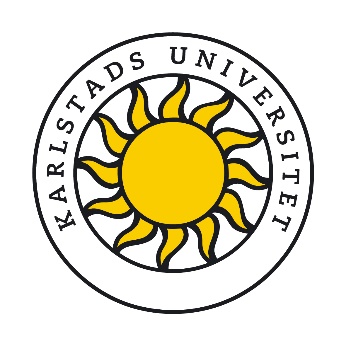 Consent for participation in the project I have received spoken and written information about the project and have had the opportunity to ask questions. I can keep the written information. 	I consent to participating in the project state the name of the project	I am aware that personal data related to me will be processed in the manner described in the research participant information. Alternate text if consent is used as lawful basis: I consent to the processing of personal data related to me, as described in the research participant information. Place and dateSignaturePrint name